Α΄ Ε.Λ.Μ.Ε. Θεσσαλονίκης 		Θεσσαλονίκη, 7 Δεκέμβρη  2020Π. Κορομηλά 51. τκ: 54622 					Email:	aelmethes@gmail.com		Προς : http://aelmethe.blogspot.com	Σχολεία και Συναδέλφους Α΄ΕΛΜΕΔιευθύνσεις Β΄θμιας Εκπαίδευσης Ανατολικής και Δυτικής ΘεσσαλονίκηςΠεριφερειακή Διεύθυνση Εκπαίδευσης Κεντρικής ΜακεδονίαςΜΜΕΝΑ ΠΑΡΘΟΥΝ ΤΩΡΑ ΜΕΤΡΑ ΩΣΤΕ ΝΑ ΜΠΟΡΕΣΕΙ ΝΑ ΣΥΝΕΧΙΣΤΕΙ Η ΛΕΙΤΟΥΡΓΙΑ ΤΩΝ ΕΙΔΙΚΩΝ ΣΧΟΛΕΙΩΝΗ Α ΕΛΜΕ Θεσσαλονίκης στηρίζει τα αιτήματα του (Σ.Ε.Ε.Π.Ε.Α.) και της ΟΜΟΣΠΟΝΔΙΑΣ ΕΝΩΣΕΩΝ ΓΟΝΕΩΝ ΚΑΙ ΚΗΔΕΜΟΝΩΝ ΠΕΡΙΦΕΡΕΙΑΣ ΚΕΝΤΡΙΚΗΣ ΜΑΚΕΔΟΝΙΑΣ  Για : Ανοιχτές ΣΜΕΑΕ, με όρους και  προϋποθέσεις. Αν για τα γενικά σχολεία είναι αναγκαίο να παρθούν έστω και τώρα μέτρα για να ανοίξουν με ασφάλεια, αυτό πολλαπλασιάζεται για τα ειδικά σχολεία που πρέπει πάση θυσία να συνεχίσουν να είναι ανοιχτά και να συνοδευτούν με πραγματική στήριξη.Η κυβέρνηση έχει τεράστιες ευθύνες. Δεν πήρε κανένα μέτρο, άφησε τα σχολεία- και όλες τις Σχολικές Μονάδες Ειδικής Αγωγής στην τύχη τους. Ούτε δείχνει να έχει πρόθεση να πάρει μέτρα άμεσα.Απαιτούμε:Επαναλαμβανόμενα εβδομαδιαία δωρεάν τεστ στο προσωπικό και στους μαθητές των ΣΜΕΑΕ με την συγκατάθεση των γονέων τους.Άμεση παρέμβαση κλιμακίου του ΕΟΔΥ στα σχολεία και στα ΚΕΣΥ όπου υπάρχει κρούσμα, για ιχνηλατήσεις.Εξασφάλιση κατάλληλης κτιριακής και υλικοτεχνικής υποδομής για τη στέγαση των ΚΕΣΥ και ΣΜΕΑΕ της Περιφερειακής μας Διεύθυνσης.Μείωση μαθητών ανά τμήμα στα Ειδικά σχολεία. Είναι απαράδεκτο να λειτουργούν τμήματα με περισσότερα από 5 παιδιά με σοβαρές παθήσεις και σε χώρους πολύ λίγων τετραγωνικών. Κατάργηση του κατώτατου αριθμού μαθητών (4) στα τμήματα των Ειδικών Σχολείων. Ο αριθμός να ορίζεται με βάση τις εκπαιδευτικές ανάγκες.Εξασφάλιση όλου του αναγκαίου προσωπικού σε ΚΕΣΥ, ΣΜΕΑΕ, ΕΔΕΑΥ.Δημιουργία Σχολιατρικής Υπηρεσίας και στελέχωσή της με τον απαραίτητο αριθμό γιατρών ώστε να καλύπτουν όλα τα σχολεία (Γενικά και Ειδικά).  Η Σχολιατρική Υπηρεσία θα λύσει όλα τα ζητήματα αντιμετώπισης επιδημιών στα σχολεία και της άμεσης υγειονομικής παρέμβασης για να μην υπάρχει εξάπλωση.Τοποθέτηση σε όλα τα σχολεία σχολικών νοσηλευτών.Άδειες στους συναδέλφους που ανήκουν σε ευπαθείς ομάδες, χωρίς τους περιορισμούς που βάζει η υπουργική απόφασηΕξασφάλιση επάρκειας σε μέσα ατομικής προστασίας σε ΚΕΣΥ και ΣΜΕΑΕ. Καθώς το Υπουργείο δε πήρε κανένα μέτρο και το 30% των ΣΜΕΑΕ είναι σε αναστολή, τα 2/3 τουλάχιστον των σχολείων είναι ή ήταν το λιγότερο μία φορά σε αναστολή 14 ημερών, πολλά από αυτά είναι και δεύτερη φορά σε αναστολή 14 ημερών ταυτόχρονα με  την απελπιστική  κατάσταση στα νοσοκομεία,ως έσχατο μέτρο ζητούμε να κλείσουν νωρίτερα τα σχολεία για τα Χριστούγεννα ώστε στο διάστημα αυτό να προστατευτούν οι συνάδελφοι και οι μαθητές και παράλληλα να παρθούν μέτρα ώστε να ανοίξουν με ασφάλεια τα Ειδικά Σχολεία μετά τις διακοπές των Χριστουγέννων.                                                                                                                ΠΑΡΑΣΤΑΣΗ ΔΙΑΜΑΡΤΥΡΙΑΣΣΤΗΝ ΠΔΕ ΤΕΤΑΡΤΗ 9 ΔΕΚΕΜΒΡΙΟΥ 2020 ΣΤΙΣ 14:30Η Πρόεδρος						 Ο ΓραμματέαςΤραγάκη Δήμητρα		  Δημήτρης Καραμανλής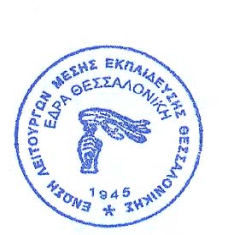 